Title of the book/naslov:_______________________________________The type of the book/žanr oz. vrsta knjige: __________________________
Summary of the book/obnova:The book I have read is called ___________________________________. 	It was written by _____________________________________________.	At the beginning, _____________________________________________	__________________________________________________________	__________________________________________________________	__________________________________________________________	__________________________________________________________	__________________________________________________________	__________________________________________________________	__________________________________________________________ 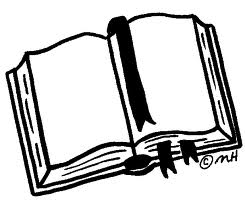 	________________________________
	________________________________
	________________________________	________________________________Draw your favourite character in the book and write a paragraph to describe him/her. Nariši najljubši lik iz knjige in napiši opis te osebe.                                         _____________________________                                        _____________________________                                        _____________________________                                        _____________________________                                        _____________________________                                        _____________________________                                        _____________________________                                        _____________________________                                        _____________________________
How do you feel about this book? Would you recommend it to your friends? Why or why not? Kakšna se ti zdi knjiga? Bi jo priporočil prijateljem? Zakaj (ne)?______________________________________________________________________________________________________________________________________________________________________________________________________________________________________________________________________________________________________________________________________________________________________________________________________________________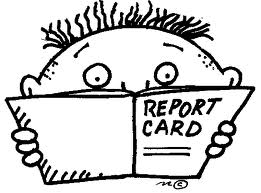 Author/avtor:Page count/št. strani:Review/ocena:Time spent on reading/koliko časa sem porabil za branje:ActionAdventureAnimationClassicComedyCrimeDramaFantasyHorrorPoliticalRomanceScience fictionThrillerTragedyWar